UVODPravni temelj za donošenje ovog priručnika je članak 9. Uredbe (EU) br. 347/2013  Europskog parlamenta i Vijeća od 17. travnja 2013. o smjernicama za transeuropsku energetsku infrastrukturu i stavljanju izvan snage Odluke br. 1364/2006/EZ i izmjeni uredaba (EZ) br. 713/2009, (EZ)br. 714/2009 i EZ br. 715/2009 (Tekst značajan za EGP) (Službeni list Europske unije L 115, 25.4.2013) (dalje u tekstu: Uredba) kojim je propisano donošenje priručnika za postupanje u postupcima odobravanja dozvola, primjenjivog za projekte od zajedničkog interesa. Sukladno članku 9. Uredbe, Priručnik nije pravno obvezujući.Uredbom su date smjernice za transeuropsku energetsku infrastrukturu. Još 2006. Europski parlament i Europsko vijeće postavljaju smjernice za transeuropske energetske mreže (TEN-E) kojima se podupire izgradnja internog energetskog tržišta Europske Unije uz poticanje racionalne proizvodnje, transporta, distribucije i korištenja energetskih resursa te smanjenje izoliranosti zapostavljenih i otočnih regija, osiguranje i diversifikaciju energetskih zaliha, izvora i pravaca Unije uz doprinos održivom razvoju i zaštiti okoliša. Komisija je utvrdila 12 strateških transeuropskih prioriteta energetske infrastrukture, koji su ključni za postizanje ciljeva energetske i klimatske politike Unije.  Za ostvarenje zacrtanih ciljeva oformljena je lista projekata od zajedničkog interesa (skraćeno PZI ili engleski PCI-projects of common interest) koji obuhvaćaju područje transporta i skladištenja električne energije, transporta plina, skladištenja i infrastrukture za ukapljeni ili komprimirani plin, napredne mreže (smart grids), transporta ugljičnog dioksida i naftne infrastrukture. Nova lista Unije trebala bi se revidirati svake dvije godine što znači da se dodaju novi projekti, ali postoji i mogućnost da se postojeći izbrišu s liste. Do 31. ožujka svake naredne godine nakon uvrštavanja projekta na Listu PZI Unije promotori projekata dužni su predati godišnje izvještaje za svaki pojedini projekt s Liste gdje će se vidjeti napredak u projektu, eventualna kašnjenja s obrazloženjima te ukoliko je potrebno revidirani plan.U svrhu predlaganja i pregleda PZI-ova osnovane su regionalne grupe koje donose regionalne PZI liste, na osnovu koji Europska komisija formira konačnu listu projekata od zajedničkog interesa Europske unije. Sukladno Uredbi uspostavlja se nadležno tijelo koje koordinira sve postupke odobravanja dozvola (pružanje usluge na jednom mjestu - „one stop shop“) s ciljem ubrzanja procedura u provođenju projekata i jačanju suradnje među državama članicama. Pojednostavljenje i poboljšanje postupaka odobravanja dozvola je od velikog značaja za PZI-ove, uz uvažavanje nacionalnih nadležnosti i procedura za izgradnju nove infrastrukture.POPIS RELEVANTNIH ZAKONA NA KOJIMA SE TEMELJE ODLUKE I MIŠLJENJA ZA PROJEKTE OD ZAJEDNIČKOG INTERESAZakon o strateškim investicijskim projektima (NN 133/13)	http://narodne-novine.nn.hr/clanci/sluzbeni/2013_11_133_2881.htmlZakon o prostornom uređenju (NN 153/2013)http://narodne-novine.nn.hr/clanci/sluzbeni/2013_12_153_3220.htmlZakon o gradnji (NN 153/2013)http://narodne-novine.nn.hr/clanci/sluzbeni/2013_12_153_3221.htmlZakon o zaštiti okoliša (NN 80/13, 153/13) http://narodne-novine.nn.hr/clanci/sluzbeni/2013_06_80_1659.htmlhttp://narodne-novine.nn.hr/clanci/sluzbeni/2013_12_153_3221.html Zakon o zaštiti prirode (NN 80/2013)http://narodne-novine.nn.hr/clanci/sluzbeni/2013_06_80_1658.htmlZakon o vodama (NN 53/09, 63/11, 130/11, 56/13, 14/14)http://narodne-novine.nn.hr/clanci/sluzbeni/2013_05_56_1139.html http://narodne-novine.nn.hr/clanci/sluzbeni/2011_06_63_1401.html http://narodne-novine.nn.hr/clanci/sluzbeni/2011_11_130_2612.html http://narodne-novine.nn.hr/clanci/sluzbeni/2013_05_56_1139.html http://narodne-novine.nn.hr/clanci/sluzbeni/2014_02_14_279.html Zakon o šumama  (NN 140/05, 82/06, 129/08, 80/10, 124/10, 25/12, 68/12,148/13, 94/14)http://narodne-novine.nn.hr/clanci/sluzbeni/290164.htmlhttp://narodne-novine.nn.hr/clanci/sluzbeni/2006_07_82_1964.htmlhttp://narodne-novine.nn.hr/clanci/sluzbeni/2008_11_129_3681.htmlhttp://narodne-novine.nn.hr/clanci/sluzbeni/2010_06_80_2280.htmlhttp://narodne-novine.nn.hr/clanci/sluzbeni/2010_11_124_3211.htmlhttp://narodne-novine.nn.hr/clanci/sluzbeni/2012_02_25_638.htmlhttp://narodne-novine.nn.hr/clanci/sluzbeni/2012_06_68_1599.htmlhttp://narodne-novine.nn.hr/clanci/sluzbeni/2013_12_148_3150.htmlhttp://narodne-novine.nn.hr/clanci/sluzbeni/2014_07_94_1884.htmlZakon o poljoprivrednom zemljištu (NN 39/13)http://narodne-novine.nn.hr/clanci/sluzbeni/2013_04_39_718.htmlZakon o pomorskom dobru i morskim lukama (NN 158/03, 100/04, 123/11,141/06, 38/09)http://narodne-novine.nn.hr/clanci/sluzbeni/2003_10_158_2257.html http://narodne-novine.nn.hr/clanci/sluzbeni/2004_07_100_1898.html http://narodne-novine.nn.hr/clanci/sluzbeni/2011_11_123_2467.html http://narodne-novine.nn.hr/clanci/sluzbeni/2006_12_141_3196.html http://narodne-novine.nn.hr/clanci/sluzbeni/2009_03_38_842.html Pomorski zakonik (NN 181/04, 76/07, 146/08, 61/11, 56/13)http://narodne-novine.nn.hr/clanci/sluzbeni/2004_12_181_3142.html http://narodne-novine.nn.hr/clanci/sluzbeni/2007_07_76_2408.html http://narodne-novine.nn.hr/clanci/sluzbeni/2008_12_146_4018.html http://narodne-novine.nn.hr/clanci/sluzbeni/2011_06_61_1352.html http://narodne-novine.nn.hr/clanci/sluzbeni/2013_05_56_1141.htmlZakon o izvlaštenju i određivanju naknade (NN 74/14)http://narodne-novine.nn.hr/clanci/sluzbeni/2014_06_74_1389.htmlZakon o upravljanju i raspolaganju imovinom u vlasništvu Republike Hrvatske (NN 94/13)http://narodne-novine.nn.hr/clanci/sluzbeni/2013_07_94_2121.htmlZakon o državnoj izmjeri i katastru nekretnina (NN 16/07, 124/10, 56/13)http://narodne-novine.nn.hr/clanci/sluzbeni/297087.htmlhttp://narodne-novine.nn.hr/clanci/sluzbeni/2010_11_124_3212.htmlhttp://narodne-novine.nn.hr/clanci/sluzbeni/2013_05_56_1135.htmlZakon o zemljišnim knjigama (NN 91/96, 68/98, 137/99, 114/01, 100/04, 107/07,152/08, 126/10, 55/13, 60/13) http://narodne-novine.nn.hr/clanci/sluzbeni/265286.html http://narodne-novine.nn.hr/clanci/sluzbeni/1998_05_68_817.html http://narodne-novine.nn.hr/clanci/sluzbeni/1999_12_137_2122.html http://narodne-novine.nn.hr/clanci/sluzbeni/2001_12_114_1884.html http://narodne-novine.nn.hr/clanci/sluzbeni/2004_07_100_1899.html http://narodne-novine.nn.hr/clanci/sluzbeni/2007_10_107_3141.html http://narodne-novine.nn.hr/clanci/sluzbeni/2008_12_152_4156.html http://narodne-novine.nn.hr/clanci/sluzbeni/2010_11_126_3290.html http://narodne-novine.nn.hr/clanci/sluzbeni/2013_05_55_1117.html http://narodne-novine.nn.hr/clanci/sluzbeni/2013_05_60_1239.html Zakon o zaštiti i očuvanju kulturnih dobara (NN 66/99, 151/03, 157/03, 100/04,  87/09, 88/10,61/11, 25/12, 136/12, 157/13)http://narodne-novine.nn.hr/clanci/sluzbeni/1999_07_69_1284.html http://narodne-novine.nn.hr/clanci/sluzbeni/2003_09_151_2180.html http://narodne-novine.nn.hr/clanci/sluzbeni/2003_10_157_2256.html http://narodne-novine.nn.hr/clanci/sluzbeni/2004_07_100_1898.html http://narodne-novine.nn.hr/clanci/sluzbeni/2009_07_87_2130.html http://narodne-novine.nn.hr/clanci/sluzbeni/2010_07_88_2464.html http://narodne-novine.nn.hr/clanci/sluzbeni/2011_06_61_1366.html http://narodne-novine.nn.hr/clanci/sluzbeni/2012_02_25_636.html http://narodne-novine.nn.hr/clanci/sluzbeni/2012_12_136_2883.html http://narodne-novine.nn.hr/clanci/sluzbeni/2013_12_157_3296.html 	Zakon o energiji (NN 120/12, 14/14)http://narodne-novine.nn.hr/clanci/sluzbeni/2012_10_120_2583.htmlhttp://narodne-novine.nn.hr/clanci/sluzbeni/2014_02_14_296.html Zakon o tržištu električne energije (NN 22/13)http://narodne-novine.nn.hr/clanci/sluzbeni/2013_02_22_358.htmlZakon o tržištu plina (NN 28/13, 14/14)http://narodne-novine.nn.hr/clanci/sluzbeni/2013_03_28_472.html http://narodne-novine.nn.hr/clanci/sluzbeni/2014_02_14_299.htmlZakon o tržištu nafte i naftnih derivata (NN 19/14)http://narodne-novine.nn.hr/clanci/sluzbeni/2014_02_19_360.htmlPOPIS NADLEŽNIH TIJELA ZA IZDAVANJE DOZVOLAMinistarstvo nadležno za energetske projekte:Ministarstvo gospodarstva (MINGO)Ulica grada Vukovara 78, Zagrebhttp://mingo.hr/Ministarstvo nadležno za izdavanje lokacijskih, građevinskih  i uporabnih dozvola:Ministarstvo graditeljstva i prostornog uređenja (MGIPU)Ulica Republike Austrije 20, Zagreb
http://www.mgipu.hr/Ministarstvo nadležno za provedbu procjene utjecaja na okoliš i ekološku mrežu:Ministarstvo zaštite okoliša i prirode (MZOIP)
Ulica Republike Austrije 14, Zagreb
http://www.mzoip.hr/Ministarstvo nadležno za upravljanje šumama i vodama:Ministarstvo poljoprivredeUlica grada Vukovara 78, Zagrebwww.mps.hr Uprava šumarstva, lovstva i drvne industrije
Planinska 2a, 10000 ZagrebUprava vodnoga gospodarstva
Ulica grada Vukovara 220, 10000 ZagrebMinistarstvo nadležno za pomorstvo, promet i infrastrukturu:Ministarstvo pomorstva, prometa i infrastrukturePrisavlje 14, Zagrebhttp://www.mppi.hr/Ministarstvo odgovorno za pripremu i provođenje vladine fiskalne politike:Ministarstvo financijaKatančićeva 5, Zagreb
http://www.mppi.hr/Ministarstvo nadležno za regionalni razvoj i fondove Europske unije:Ministarstvo regionalnog razvoja i fondova Europske unijeRačkoga 6, Zagreb
www.mrrfeu.hr
Ministarstvo nadležno za zaštitu kulturne baštine:Ministarstvo kulture Republike Hrvatske
Runjaninova 2, Zagreb
http://www.min-kulture.hr/Državna upravna organizacija koja vodi brigu o uspostavi nacionalne infrastrukture prostornih podataka:Državna geodetska upravaGruška 20, Zagrebhttp://www.min-kulture.hr/Koordinacijsko tijelo za upravljanje državnom imovinom:Državni ured za upravljanje državnom imovinom Dežmanova 10, Zagrebhttp://www.duudi.hr/Državni zavod za zaštitu prirodeTrg Mažuranića 5, Zagrebhttp://www.dzzp.hr/Hrvatske vodeUlica grada Vukovara 220, Zagrebhttp://www.voda.hr/Hrvatske šumeLjudevita Farkaša Vukotinovića 2, Zagrebhttp://www.hrsume.hr/Agencija za poljoprivredno zemljišteUlica grada Vukovara 78 , Zagrebhttp://www.zemljiste.mps.hr/Nadležni isporučitelj vodnih usluga(Zakon o vodama)TIJEK IZDAVANJA DOZVOLA ZA PROJEKTE OD ZAJEDNIČKOG INTERESASukladno članku 10. Uredbe postupak odobravanja dozvola sastojat će se od dvije procedure:Postupak predprijave pokriva razdoblje između početka postupka odobravanja dozvola i prihvaćanja predanih dokumenata za prijavu od nadležnog tijela, uključujući  pripremu svih ekoloških izvještaja promotora projekataindikativno razdoblje trajanja je dvije godineZakonska procedura odobravanja dozvola  pokriva razdoblje od datuma prihvaćanja predane dokumentacije za prijavu do donošenja sveobuhvatne odluke neće prelaziti godinu i šest mjeseciRazdoblje trajanja je godinu i šest mjeseciNadležno tijelo za projekte od zajedničkog interesa će u uskoj suradnji s promotorom projekta i drugim zainteresiranim tijelima izraditi detaljan plan za postupak odobravanja dozvola. Promotor projekta će osigurati odgovarajuću kvalitetu dokumenata za prijavu te će tražiti mišljenje nadležnog tijela tijekom postupka predprijave. Postupak predprijave Zakonska procedura odobravanja dozvola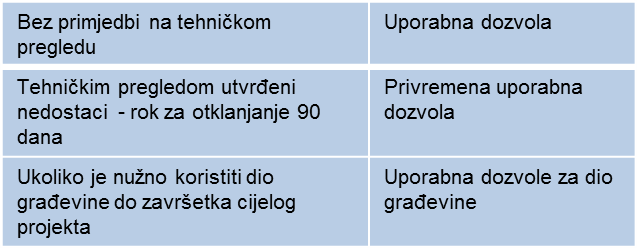 SUDJELOVANJE JAVNOSTISukladno važećim zakonskim propisima RH javnost je uključena u sljedećim procedurama ishođenja zakonskih akata:LOKACIJSKA DOZVOLAPrije izdavanja lokacijske dozvole Ministarstvo graditeljstva i prostornog uređenja je dužno stranki pružiti mogućnost uvida u spis predmeta radi izjašnjenja, putem javnog poziva na oglasnoj ploči upravnog tijela, odnosno Ministarstva ili osobno, ovisno o tome s koliko čestica graniči predmetna nekretnina, te na njegovim mrežnim stranicama i na nekretnini za koju se izdaje lokacijska dozvola. Javni poziv za uvid u spis predmeta smatra se dostavljen istekom osmoga dana od dana objave na oglasnoj ploči upravnog tijela, odnosno ministarstva, čime je stranci pružena mogućnost uvida u spis.Javni poziv se objavljuje, odnosno izlaže najmanje deset dana prije dana koji je u pozivu određen za uvid.GRAĐEVINSKA DOZVOLAPrije izdavanja građevinske dozvole Ministarstvo je dužno stranki pružiti mogućnost uvida u spis predmeta radi izjašnjenja, putem javnog poziva na oglasnoj ploči upravnog tijela, odnosno Ministarstva ili osobno, ovisno o tome s koliko čestica graniči predmetna nekretnina, te na njegovim mrežnim stranicama i na nekretnini za koju se izdaje građevinske dozvola. Javni poziv za uvid u spis predmeta smatra se dostavljen istekom osmoga dana od dana objave na oglasnoj ploči upravnog tijela, odnosno ministarstva, čime je stranci pružena mogućnost uvida u spis.Javni poziv se objavljuje, odnosno izlaže najmanje deset dana prije dana koji je u pozivu određen za uvid.Stranki koja se je odazvala pozivu za uvid u spis, upravno tijelo, odnosno Ministarstvo može na njezin zahtjev odrediti rok od najviše osam dana u kojemu je stranka dužna izjasniti se o namjeravanom građenju pisanim putem.GLAVNA OCJENA PRIHVATLJIVOSTI ZA EKOLOŠKU MREŽUinformiranje javnosti putem  WEB-a na stranicama Ministarstva zaštite okoliša i prirode o provođenju postupkažupanijsko upravno tijelo dužno je provesti javnu raspravu u trajanju od 30 danaOCJENA O POTREBI PROCJENE UTJECAJA NA OKOLIŠinformiranje javnosti putem  WEB-a na stranicama Ministarstva zaštite okoliša i prirode o provođenju postupkaJavni uvid u dokumentaciju objavljenu na webu u trajanju od 30 danaODREĐIVANJE SADRŽAJA STUDIJE UTJECAJA NA OKOLIŠInformiranje javnosti putem  WEB-a na stranicama Ministarstva zaštite okoliša i prirode Javni uvid u dokumentaciju objavljenu na webu u trajanju od 30 danaPROCJENA UTJECAJA NA OKOLIŠInformiranje javnosti putem  WEB-a na stranicama Ministarstva zaštite okoliša i prirode Javna rasprava o Studiji utjecaja na okoliš u trajanju od 30 dana uz obaveznu objavu oglasa najkasnije 8 dana prije početka rasprave Jedinice lokalne (područne) regionalne samouprave objavljuju oglas, organiziraju prostor i uvjete za javnu raspravu, vode zapisnik, objedinjuju primjedbe te dostavljaju Ministarstvu zapisnik o provedenoj javnoj raspravi s primjedbamaOKOLIŠNA DOZVOLA (OBJEDINJENI UVJETI)Informiranje javnosti putem  WEB-a na stranicama Ministarstva zaštite okoliša i prirodeNakon pribavljenih uvjeta/mišljenja odnosno traženih nadopuna nadležnih tijela, traži se ugradnja istih u Zahtjev. Ukoliko tijela nisu tražila dopunu Zahtjeva, Zahtjev se upućuje na javnu raspravu. Ako su tražila dopunu dopunjeni Zahtjev dostavlja se na izdavanje uvjeta.Javna rasprava o objedinjenim uvjetima zaštite okoliša u trajanju 30 dana uz obaveznu objavu oglasa najkasnije 8 dana prije početka raspraveJedinice lokalne (područne) regionalne samouprave objavljuju oglas, organiziraju prostor i uvjete za javnu raspravu, vode zapisnik, objedinjuju primjedbe te dostavljaju Ministarstvu zapisnik o provedenoj javnoj raspravi s primjedbamaIZDAVANJE SUGLASNOSTI NA IZVJEŠĆE O SIGURNOSTIInformiranje javnosti putem  internetskih stranica Ministarstva zaštite okoliša i prirodeZahvat nema utjecaja na okoliš i ekološku mrežuNe treba ništa -> nastavlja se na lokacijsku dozvolu (geodetski projekt)Zahvat nema utjecaja na okoliš, ali će imati utjecaj na ekološku mrežuSamo Glavna ocjenaZahvat ima značajan utjecaj na okoliš, ali neće imati utjecaj na ekološku mrežuSamo procjena utjecaja na okolišZahvat ima značajan utjecaj na okoliš i ekološku mrežuProcjena utjecaja na okoliš + Glavna ocjena u jedinstvenom postupkuGlavni projekt je usklađen s lokacijskom dozvolom i svim posebnim uvjetimaIzdaje se potvrda na glavni projektGlavni projekt nije izrađen u skladu s posebnim uvjetimaJavnopravno tijelo je dužno pozvati investitora da isti s njima uskladi (rok 15 dana)Projekt nije usklađen niti nakon 15 danaOdbija se zahtjev za potvrdu glavnog projekta